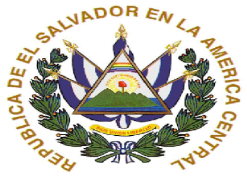 GOBIERNO DE EL SALVADORMINISTERIO DE MEDIO AMBIENTE Y RECURSOS NATURALESDECLARACION DE RESERVADatos sobre información clasificadaSobre la clasificación de la informaciónNombre del expediente y/o documento reservadoClasificación parcial del documentoDeclaración de reserva. Motivación 5.1 Escogitación del motivo legal concreto invocable (Art. 19 LAIP)Concretización de cumplimiento de los supuestos propios de la disposición escogida.Definición de acceso a la información reservada:Los planes operativos de gestión de todas la Áreas Naturales Protegidas legalmente establecidas en El Salvador. (Art. 17 de la Ley de ANP) Los informes de Monitoreo de la Eficiencia del Manejo de todas las Áreas Naturales Protegidas legalmente establecidas en El Salvador (Art. 18 de la Ley de ANP) Funcionario que propone la clasificaciónFuncionario responsable de la clasificaciónNúmero de declaración de reserva005/2017Nombre de la unidad administrativa responsable de la informaciónDIRECION GENERAL DE ECOSISTEMAS Y VIDA SILVESTREDIRECION GENERAL DE ECOSISTEMAS Y VIDA SILVESTRECódigo institucional de la unidad(Si aplica)DEVDEVÓrgano, ente o fuente que produjo la informaciónGERENCIA DE AREAS NATURALES PROTEGIDASGERENCIA DE AREAS NATURALES PROTEGIDASFecha en que se generó, ingresó  o transformó  la información.Fecha de ingresoN/AFecha en que se generó, ingresó  o transformó  la información.Fecha de generaciónMARZO-2017Fecha en que se generó, ingresó  o transformó  la información.Fecha de transformaciónMARZO 2017Fecha de Declaratoria de Reserva31-MARZO-201731-MARZO-2017Plazo de ReservaParcialParcialFecha del cumplimiento del plazo de reserva31-MARZO-201831-MARZO-2018Tipo de ClasificaciónTotalParcialXLos planes operativos de gestión de todas la Áreas Naturales Protegidas legalmente establecidas en El Salvador. (Art. 17 de la Ley de ANP) Los informes de Monitoreo de la Eficiencia del Manejo de todas las Áreas Naturales Protegidas legalmente establecidas en El Salvador (Art. 18 de la Ley de ANP) Detalle de los apartados que están clasificadosFolios en los que constaResumen del contenido------------Supuestos reguladosSelecciónLos planes militares secretos y las negociaciones políticas a que se refiere el Art. 168 ordinal 7° de la Constitución.La que perjudique o ponga en riesgo la defensa nacional y la seguridad publicaLa que menoscabe las relaciones internacionalesLa que ponga en peligro evidente la vida, la seguridad o la salud de cualquier personaLa que contenga opiniones o recomendaciones que forman parte del proceso deliberativo de los servidores públicos, en tanto no sea adoptada la decisión definitiva.XLa que causare un serio perjuicio en la prevención, investigación o persecución de actos ilícitos, en la administración de justicia o en la verificación del cumplimiento de las leyes.La que comprometiera las estrategias y funciones estatales en procedimientos judiciales o administrativos en curso.La que pueda generar una ventaja indebida a una persona en perjuicio de un tercero.El MARN se encuentra en este momento en la construcción de la plataforma del sistema de información de las áreas naturales protegidas y la documentación en cuestión,  está en fase de  revisión y sujeta a observaciones y modificaciones. Por lo anterior, se reserva con carácter parcial por 1 año a partir de esta fecha, quedando a disposición de la ciudadanía cuando sean finalizados y aprobados institucionalmente. Funcionario(s)  que posee(n) accesoFuncionario(s)  que posee(n) accesoFuncionario(s)  que posee(n) accesoNombre FuncionarioCargo que desempeñaMotivo por el que se le confiere acceso a la informaciónLICDA. LINA DOLORES POHL ALFAROMinistra Ministerio de Medio Ambiente y Recursos NaturalesTitular del ente obligadoLICDA. MARINA SANDOVALOficial de InformaciónDe acuerdo al Art. 50 LAIPLIC. SILVIA DE LARIOS Director General de Ecosistemas y Vida SilvestreDirectora a la que pertenece la Unidad que utiliza la informaciónLIC. JAVIER MAGAÑAGerente de Áreas Naturales ProtegidasGerente de Áreas Naturales ProtegidasNombre y cargoJefe de la Unidad LIC. SILVIA DE LARIOSDirectora General de Ecosistemas y Vida SilvestreFecha de emisión de la solicitud de Declaración de Reserva31/03/2017NombreLicda. Lina Dolores Pohl AlfaroCargoMinistra de Medio Ambiente y Recursos NaturalesFirma de emisión de la Declaración de Reserva31/03/2017Firma